Publicado en Madrid el 08/11/2018 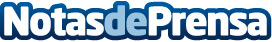 Nueva tienda de patinetes eléctricos en MadridSabway, una empresa pionera en el diseño, la fabricación y la distribución de patinetes eléctricos, está experimentando grandes ventas i por lo tanto un gran crecimiento, factor principal que le ha llevado a la obligación de tener que abrir una nueva tienda, en esta ocasión en MadridDatos de contacto:Carlos FernándezNota de prensa publicada en: https://www.notasdeprensa.es/nueva-tienda-de-patinetes-electricos-en-madrid_1 Categorias: Nacional Franquicias Madrid Emprendedores Consumo http://www.notasdeprensa.es